проектВ соответствии с пунктом 4 статьи 6, статьи 21 Федерального закона от 10.12.1995 № 196-ФЗ «О безопасности дорожного движения», статьи 16 Федерального закона от 06.10.2003 № 131-ФЗ «Об общих принципах организации местного самоуправления в Российской Федерации», статьи 8 Устава муниципального образования Соль-Илецкий городской округ постановляю:1.Утвердить перечень аварийно-опасных участков дорог и первоочередных мер, направленных на устранение причин и условий совершения дорожно-транспортных происшествий на автомобильных дорогах местного значения муниципального образования Соль-Илецкий городской округ, согласно приложению.2. МКУ «УГХ Соль-Илецкого городского округа» организовать мероприятия по устранению причин и условий совершения дорожно-транспортных происшествий на автомобильных дорогах местного значения 	3. Контроль за исполнением настоящего постановления возложить на первого заместителя главы администрации  городского округа - заместителя главы администрации     городского     округа    по    строительству,     транспорту, благоустройству и ЖКХ – Полосухина В.Н.Приложение
к постановлению
ПЕРЕЧЕНЬ
 аварийно-опасных участков дорог и первоочередных мер, направленных на устранение причин и условий совершения дорожно-транспортных происшествий на автомобильных дорогах местного значения муниципального образования Соль-Илецкий городской округ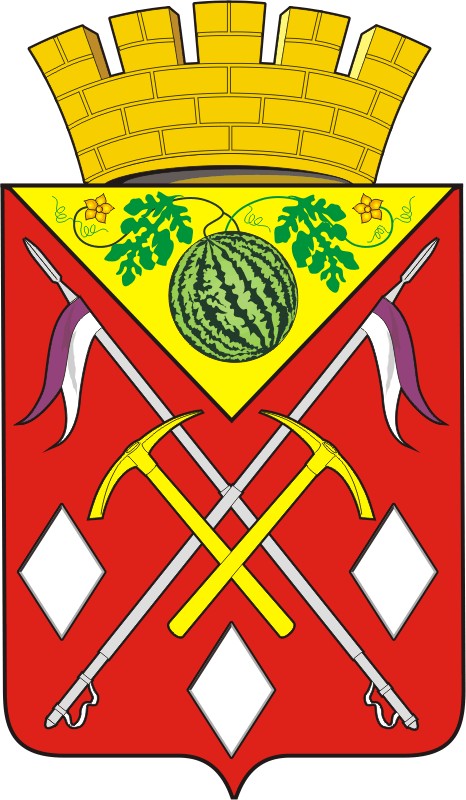 АДМИНИСТРАЦИЯМУНИЦИПАЛЬНОГООБРАЗОВАНИЯСОЛЬ-ИЛЕЦКИЙГОРОДСКОЙ ОКРУГОРЕНБУРГСКОЙ ОБЛАСТИПОСТАНОВЛЕНИЕОб утверждении перечня аварийно-опасных участков дорог и первоочередных мер, направленных на устранение причин и условий совершения дорожно-транспортных происшествий на  автомобильных дорогах местного значения муниципального образования Глава муниципального образованияСоль-Илецкий городской округ                                                    В. И. Дубровин				 А.А. Кузьмин N п/пНаименование автомобильной дороги местного значенияМестонахождение аварийно-опасных участков (места концентрации дорожно-транспортных происшествий)Количество дорожно-транспортных происшествий, выявленных по результатам анализа сведений о дорожно-транспортных происшествияхМероприятия, запланированные для ликвидации мест концентрации дорожно-транспортных происшествий (далее - ДТП) в 2023 г.1.Улица Советскаяна пересечении с улицей ВокзальнойДТП - 4;количество погибших - 0;количество пострадавших - 51.заменить дорожные знаки 2.4 « Уступите дорогу» на дорожные знаки на 2.5 « Движение без остановки завершено»2.Установка на ул. Советская дорожного знака 3.24 «Ограничение максимальной скорости 40 км/ч.»3.Обустройство улицы Советской искусственными неровностями (с установкой дорожных знаков 1.17 ,5.20 «Искусственная неровность» нанесение дорожной разметки